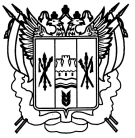 Российская ФедерацияРостовская областьЗаветинский районмуниципальное образование «Федосеевское сельское поселение»               Администрация Федосеевского сельского поселенияПостановление№ 7021.07.2023							                              с. ФедосеевкаВ соответствии с постановлением Администрации Федосеевского сельского поселения от 02.02.2018 № 12 «Об утверждении Порядка разработки, реализации и оценки эффективности муниципальных программ Федосеевского сельского поселения» и в связи с изменением объемов финансирования программных мероприятий муниципальной программы Федосеевского сельского поселения «Охрана окружающей среды и рациональное природопользование»ПОСТАНОВЛЯЮ:Внести в приложение  к постановлению Администрации Федосеевского сельского поселения  от 18.02.2021 № 8 «Об утверждении муниципальной программы Федосеевского сельского поселения «Охрана окружающей среды и рациональное природопользование» следующие изменения:В паспорте муниципальной программы Федосеевского сельского поселения «Об утверждении муниципальной программы Федосеевского сельского поселения «Охрана окружающей среды и рациональное природопользование» пункт «Ресурсное обеспечение муниципальной программы» изложить в редакции:1.2.В паспорте подпрограммы  «Социальная поддержка отдельных категорий граждан» изложить в следующей редакции:        1.3.Таблицу 3 к муниципальной программе Федосеевского сельского поселения «Охрана окружающей среды и рациональное природопользование» изложить в редакции согласно приложению 1  к настоящему постановлению.        1.4.Таблицу 4 к муниципальной программе Федосеевского сельского поселения «Охрана окружающей среды и рациональное природопользование» изложить в редакции согласно приложению 2  к настоящему постановлению	2. Постановление вступает в силу со дня его официального обнародования.        3. Контроль за выполнением постановления оставляю за собой.Ведущий специалист по вопросам муниципального хозяйства АдминистрацииФедосеевского сельского поселения                                 А.Е. Лященко Постановление вноситсектор экономики и финансовПриложение №1к постановлению Администрации  Федосеевского сельского поселенияот 21.07.2023 № 70РАСХОДЫбюджета Федосеевского сельского поселения на реализацию муниципальной программы  Федосеевского сельского поселения «Охрана окружающей среды и рациональное природопользование»Главный специалист по общим вопросам						                                       Л.В.Бардыкова                                                                                                                                            Приложение №2к постановлению Администрации  Федосеевского сельского поселенияот 21.07.2023 № 70РАСХОДЫ на реализацию муниципальной программы Федосеевского сельского поселения «Охрана окружающей среды и рациональное природопользование»Главный специалист по общим вопросам			                             Л.В.БардыковаО внесении изменений в постановлениеАдминистрации Федосеевского сельского поселения от 18.02.2021 № 8«Ресурсное обеспечение муниципальной программы Общий объем финансирования программы составляет 398,0 тыс. рублей, в том числе из средств бюджета сельского поселения:2021 год – 83,6 тыс. рублей;2022 год – 83,6 тыс. рублей;2023 год – 63,6 тыс. рублей;2024 год – 83,6 тыс. рублей;2025 год – 83,6 тыс. рублей;2026 год – 0 тыс. рублей;2027 год – 0 тыс. рублей;2028 год – 0 тыс. рублей;2029 год – 0 тыс. рублей;2030 год – 0 тыс. рублей.».«Ресурсноеобеспечение подпрограммы Номер и наименование подпрограммы, основного мероприятия, приоритетного основного мероприятия Ответственный исполнитель, соисполнитель, участникКод бюджетной классификации расходовКод бюджетной классификации расходовКод бюджетной классификации расходовКод бюджетной классификации расходовОбъем расходов, всего(тыс. руб.)В том числе по годам реализации муниципальной программы В том числе по годам реализации муниципальной программы В том числе по годам реализации муниципальной программы В том числе по годам реализации муниципальной программы В том числе по годам реализации муниципальной программы В том числе по годам реализации муниципальной программы В том числе по годам реализации муниципальной программы В том числе по годам реализации муниципальной программы В том числе по годам реализации муниципальной программы В том числе по годам реализации муниципальной программы Номер и наименование подпрограммы, основного мероприятия, приоритетного основного мероприятия Ответственный исполнитель, соисполнитель, участникГРБСРзПрЦСРВРОбъем расходов, всего(тыс. руб.)20212022202320242025202620272028202920301234567891011121314151617Муниципальная программа Федосеевского сельского поселения «Охрана окружающей среды и рациональное природопользование»Всего                                             в том числе:––––398,083,683,663,683,683,60,00,00,00,00,0Муниципальная программа Федосеевского сельского поселения «Охрана окружающей среды и рациональное природопользование»Администрация Федосеевского сельского поселения951ХХХ398,083,683,663,683,683,60,00,00,00,00,0Подпрограмма 1 «Водное хозяйство» всего в том числе:951---398,083,683,663,683,683,60,00,00,00,00,0Основное мероприятие 1.1. Принятие бесхозяйных гидротехнических сооружений (плотин) в муниципальную собственность Администрации Федосеевского сельского поселенияАдминистрация Федосеевского сельского поселения951---0,00,00,00,00,00,00,00,00,00,00,0Основное мероприятие 1. 2. Расходы на страхование плотин, находящихся в собственности Администрации Федосеевского сельского поселенияАдминистрация Федосеевского сельского поселения951040612.1.00.26430244398,083,683,663,683,683,60,00,00,00,00,0Основное мероприятие 1. 3. Выполнение преддекларационного обследования гидротехнических сооружений и получение декларации безопасности гидротехнических сооружений, находящихся в собственности Администрации Федосеевского сельского поселенияАдминистрация Федосеевского сельского поселения951---0,00,00,00,00,00,00,00,00,00,00,0Наименование муниципальной программы, номер и наименование подпрограммыИсточники финансированияОбъем расходов, всего(тыс. руб.)В том числе по годам реализации муниципальной программы В том числе по годам реализации муниципальной программы В том числе по годам реализации муниципальной программы В том числе по годам реализации муниципальной программы В том числе по годам реализации муниципальной программы В том числе по годам реализации муниципальной программы В том числе по годам реализации муниципальной программы В том числе по годам реализации муниципальной программы В том числе по годам реализации муниципальной программы В том числе по годам реализации муниципальной программы Наименование муниципальной программы, номер и наименование подпрограммыИсточники финансированияОбъем расходов, всего(тыс. руб.)202120222023202420252026202720282029203012345678910111213Муниципальная программа «Охрана окружающей среды и рациональное природопользование»Всего398,083,683,663,683,683,60,00,00,00,00,0Муниципальная программа «Охрана окружающей среды и рациональное природопользование»местный бюджет,398,083,683,663,683,683,60,00,00,00,00,0Муниципальная программа «Охрана окружающей среды и рациональное природопользование»безвозмездные поступления в местный бюджет-----------Муниципальная программа «Охрана окружающей среды и рациональное природопользование»в том числе за счет средств:-----------Муниципальная программа «Охрана окружающей среды и рациональное природопользование»областного бюджета-----------Муниципальная программа «Охрана окружающей среды и рациональное природопользование» федерального бюджета,-----------Муниципальная программа «Охрана окружающей среды и рациональное природопользование»внебюджетные источники-----------Подпрограмма 1 «Водное хозяйство»Всего398,083,683,663,683,683,60,00,00,00,00,0Подпрограмма 1 «Водное хозяйство»местный бюджет398,083,683,663,683,683,60,00,00,00,00,0Подпрограмма 1 «Водное хозяйство»безвозмездные поступления в местный бюджет,-----------Подпрограмма 1 «Водное хозяйство»в том числе за счет средств:-----------Подпрограмма 1 «Водное хозяйство»областного бюджета-----------Подпрограмма 1 «Водное хозяйство» федерального бюджета-----------Подпрограмма 1 «Водное хозяйство»внебюджетные источники-----------